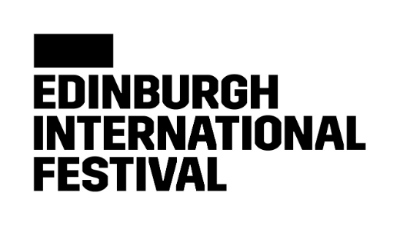 Equalities Monitoring FormWhat will happen to this personal information?The Edinburgh International Festival will only use this data for statistical reporting, benchmarking and as evidence for policy making. They focus on Age, Gender, Ethnicity, Sexual Orientation and Disability.The International Festival want you to be confident and satisfied that data will be handled in a sensitive, positive and appropriate way. Your information is processed by the International Festival in accordance with the Data Protection Act, will be managed confidentially and won’t be personally attributable.  GenderThere are a number of reasons why men and women may experience the workplace differently. Gender monitoring is key to ensuring that all employees have access to the same opportunities.Some people find they do not feel comfortable thinking of themselves simply as either male or female. By including ‘Other’ as an option for gender, we allow respondents who would describe themselves as Non-Binary (e.g. intersex, gender queer) to answer the question. What is your gender?AgeIndividuals should be judged by ability and not age. We do not define ‘older age’ as it can be dependent on circumstances including health and socio-economic status.  What is your age?DisabilityThe Social Model of Disability recognises that disabled people face many barriers – physical, social, attitudinal and procedural.  The principle of the Social Model states that it is these barriers which exclude disabled people from participating fully in society, not the impairment they have.  Section 6(1) of the Equality Act 2010 states that a person has a disability if:That person has a physical or mental impairment, andThe impairment has a substantial and long-term adverse effect on that person’s ability to carry out normal day-to-day activities.Do you have an impairment, health condition or learning difference?Please select from: Sexual orientationMonitoring sexual orientation is a significant step towards acknowledging gay, lesbian and bi-sexual staff and checking for workplace sexual orientation issues.What is your sexual orientation?Race/ethnicityRace, under the Equality Act 2010, includes colour, nationality, ethnic or national origins.Ethnicity (or ethnic group) has been defined as “shared origins or social background; shared culture and traditions that are distinctive, maintained between generations, and lead to a sense of identity and group; and a common language or religious tradition”. The following sets out categories for monitoring ethnicity. Gathering this information ensures that policies and practices do not inadvertently discriminate against an individual because of their ethnicity. Ethnicity is self-defined and may change over time. What is your Ethnic group? MaleFemaleOtherPrefer not to say16-24 years 25-44 years 45-65 years 65+ years	Prefer not to say CategoryExplanationNon-disabled 	No known disabilityVisual Impairment	Blind or serious visual impairmentHearing impairment/Deaf	Deaf or serious hearing impairmentPhysical disabilities	Physical impairment or mobility issuesCognitive or learning disabilities	e.g. Autistic spectrum disorder, dyslexia, dyspraxiaMental health condition	e.g.Depression, schizophreniaOther long term/chronic conditionse.g.Cancer, diabetes, HIV, epilepsy, heart diseaseOther	Other type of disabilityPrefer not to sayHeterosexual / Straight Gay / Lesbian Bisexual Other Prefer not to say White Scottish/White British Irish Gypsy/Traveller Polish White Other, please specify: Asian/Asian Scottish/Asian BritishChinese/Chinese Scottish/Chinese BritishAfrican/African Scottish/African BritishCaribbean/Caribbean Scottish/Caribbean BritishBlack/Black Scottish/Black BritishArab/Arab Scottish/Arab BritishMixed or Multiple Ethnic Groups, please specify:                  Other, please specify:Prefer not to say